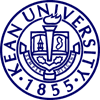 Uniform Ethics Code,Plain Language Guide to New Jersey’s Executive Branch Ethics Standards,and Kean University Supplemental Ethics Code Acknowledgement ReceiptI, 	(Print Name)(Title)(Department), hereby certify thatI have received a copy of the Uniform Ethics Code, Plain Language Guide to New Jersey’s Executive Branch Ethics Standards, and Kean University Supplemental Ethics Code as of the date written below. I understand that the Uniform Ethics Code, with attachments, is also available at https://www.nj.gov/ethics/docs/ethics/2022_uniformcode_april.pdf. I acknowledge that I am responsible for reading the Uniform Ethics Code, Plain Language Guide to New Jersey’s Executive Branch Ethics Standards, and Kean University Supplemental Ethics Code and agree to be bound by the terms and standards contained in all documents.Signature of EmployeeRev: July 2023Date